ΝΟΜΟΣ ΤΟΥ OHM ΚΑΙ ΛΑΜΠΤΗΡΑΣ ΠΥΡΑΚΤΩΣΕΩΣΦΥΛΛΟ  ΕΡΓΑΣΙΑΣΣΤΟΧΟΙΟι μαθητές να παρατηρήσουν ότιένας λαμπτήρας πυρακτώσεως μπορεί να διαρρέεται από ηλεκτρικό ρεύμα ακόμα και αν δεν ακτινοβολεί.ο νόμος του Ohm ΔΕΝ ισχύει σε έναν λαμπτήρα πυρακτώσεως που ακτινοβολεί.ΔΡΑΣΤΗΡΙΟΤΗΤΑ  ΑΠΟ ΑΠΟΣΤΑΣΗΣυνδεθείτε με την ιστοσελίδα  http:// e-science.web.auth.gr  Κάνουμε κλικ στην επιλογή Διαδικτυακό εργαστήριο ηλεκτρονικών κυκλωμάτων Επιλέξτε την θεματική ενότητα “Πείραμα” και συνδεθείτε με τους κωδικούς του λογαριασμού σας (εάν δεν έχετε κωδικούς δημιουργείστε!)Επιλέξτε το πείραμα 2 (Λαμπτήρας πυρακτώσεως)Επιλέξτε τιμές Τάσης σε όλο το επιτρεπόμενο εύρος τιμών και συμπληρώστε τον παρακάτω πίνακα (Πίνακα Ι)Πίνακας ΙΕΠΕΞΕΡΓΑΣΙΑ ΤΩΝ ΑΠΟΤΕΛΕΣΜΑΤΩΝΓια κάποιες τιμές τάσης (τις περισσότερες) ο λαμπτήρας δεν ακτινοβολεί. Πιστεύετε πως διαρρέεται από ηλεκτρικό ρεύμα;α.	ΝΑΙ		β.	ΟΧΙΑπό τις τιμές του λόγου ( που υπολογίσατε μπορείτε να ισχυριστείτε πως ο λόγος αυτός παραμένει σταθερός για τον λαμπτήρα πυρακτώσεως;α.	ΝΑΙ		β.	ΟΧΙΘα λέγατε πως ο λόγος V/I εξαρτάται από τη τιμή της τάσης V;α.	ΝΑΙ		β.	ΟΧΙΑυτό είναι κάτι που αντιβαίνει στο νόμο του Ohm, ο οποίος αναφέρει ότι ο λόγος V/I δεν εξαρτάται από την εφαρμοζόμενη τάση (V). ΣΚΕΨΟΥα. 	Η εσωτερική αντίσταση R ενός λαμπτήρα πυρακτώσεως……………………… όταν αυτός ακτινοβολεί. Αυτό σημαίνει πως ο λαμπτήρας πυρακτώσεως ΔΕΝ ικανοποιεί το ……………………… του …………………… . Αυτό συμβαίνει διότι όταν ο λαμπτήρας πυρακτώσεως ακτινοβολεί μεταβάλλεται η ……………………… 	του επειδή αλλάζει η θερμοκρασία του. Επίσης, είναι δυνατόν ο λαμπτήρας να μην ακτινοβολεί αλλά να …………………… από ηλεκτρικό ρεύμα.β.	Στο παρακάτω κύκλωμα μπορούμε να μεταβάλλουμε τη τάση της πηγής. Με τη βοήθεια ενός αμπερόμετρου μπορούμε, επιπλέον, να μετρήσουμε την ένταση του ηλεκτρικού ρεύματος που διαρρέει το κύκλωμα. Καθώς αυξάνουμε τη τάση παρατηρούμε ότι ο λόγος V/I συνεχώς ΣΗΜΑΝΤΙΚΟ: Να απαντήσετε στο ερωτηματολόγιο “ Έχεις 5’ ? ”α/αΤάση(Volt)ΈντασηΗλεκτρικούΡεύματος(mA)Λόγος()1V1=I1=(1=2V2=I2=(2=3V3=I3=(3=4V4=I4=(4=5V5=I5=(5=6V6=I6=(6=7V7=I7=(7=8V8=I8=(8=9V9=I9=(9=10V10=I10=(10=i. αυξάνειii. μειώνειiii. παραμένει σταθερός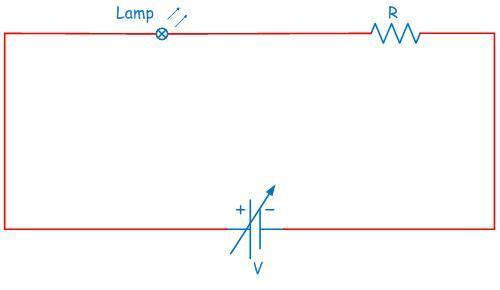 